PROTAGONISTAS DE LA HISTORIA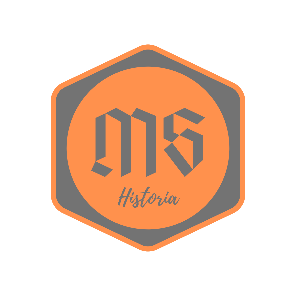 NOMBRE:FECHA Y LUGAR DE NACIMIENTO:FECHA, LUGAR DE FALLECIMIENTO Y FORMA DE MORIR: CARGO: ACONTECIMIENTOS HISTÓRICOS MÁS IMPORTANTES EN LOS QUE PARTICIPÓ:IMPORTANCIA DEL PROTAGONISTA EN LA HISTORIA. POSIBLE UCRONÍA (Reconstrucción histórica construida lógicamente que se basa en hechos posibles pero que no ha sucedido realmente.)